CHAPTER 6APPENDICES   6.1	Information about taxes INFORMATION ON TAXES - CONTENTS	6.1.1	Application for Corporate Tax Debit Card (Activated from 2020)	6.1.2	Tax E-filing (Activated from October 2020)	6.1.3 	Tax registration	6.1.4	MPU member banks	6.1.5	Personal income tax of each employee	6.1.6	Application for Business Taxpayer Registration for Company	6.1.7	Monthly settlement of personal income tax for individuals	6.1.8	Annual settlement of personal income tax for individuals	6.1.9	Application for Certificate of Commercial Tax for both corporate and individual	6.1.10	Offsetting CT/submission of Quarterly Commercial Tax Return	6.1.11	Stamp duty	6.1.12	Definitions	6.1.13	List of forms   6.1.1    Application for Corporate Tax Debit Card	(LTO activated before October 2020)Internal Revenue Department no longer issues “identification numbers for tax payments” separately, and instead has changed the tax IDs since October 1, 2020, as follows:-- 	For paying personal income tax, the National Registration Card Number of the person concerned or the employee concerned has become the Personal Income Tax ID No.--	For paying all business-related taxes, Company Registration Number has become the Corporate Tax ID No. (TIN No.)Online payment of taxesAll companies in Yangon will have to file and pay their taxes—income tax, commercial tax, special goods tax or capital gain tax—online, starting from October 1, 2020. Tax-payers can pay their taxes via their internet banking, mobile banking apps and corporate debit cards issued by the Myanmar Payment Union (MPU). Payment of Employee Personal Income Tax (PAYE) at the Tax Office using passbooks must be changed to electronic payment system via a mobile application which can be download from Play Store. Personal Income Tax ID is National Registration Card Number.Conditions on the use of cardIt is needed to pay tax online one day before the due date. The tax paid online thus will enter the MEB account of the Tax Office the following day.	1	Tax-payers must apply for Corporate Debit Card at an MPU bank together with the evidence of IRD. 	2	The Corporate Debit Card can be used only for paying taxes. If the card-holder wants to use it also for other purposes, he must apply to the bank.	3	The maximum amount of tax that can be paid at one time (at one transaction) is MMK 5 million. If the amount exceeds one-day accumulative total of  MMK 5 million, it has to be transferred more than one time. 	4	MMK 2,000 will be charged for one transaction as E-commerce Transaction Charge.	5	One Time Password (OTP) must be used for each transaction for security. The tax-payer must provide a dedicated e-mail account to the bank, where the card is applied for, for sending each OTP. 	6	If the transaction is successful, e-mail will be sent to the tax-payer informing him that the transaction is successful. If he does not receive an e-mail, the transaction is not successful.	Procedure for applying for CTDC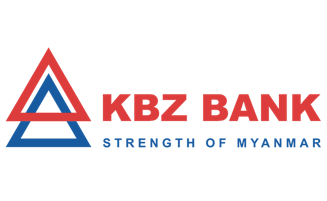 The Corporate Tax Debit Card (CTDC) can be used for paying Income Tax, Capital Gains, Commercial Tax, and Specific Goods Tax via e-commerce online. The CTDC is linked to corporate customers’ banking accounts and carries the Company Name on the card. For the time being Stamp Duty has to be paid at the Township IRD office concerned.Requirements for applying for CTDC and facts about CTDC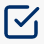 	Application form	Only Company Name printed on the card	Restricted by MCC (Government Payment)	Only online transactions are allowed	Company Current Account required	Only Single Card will be issued	Email address required	Card Statement providedFees	MMKIssuance Fee	WaivedAnnual Fee	3,000	(First Year Waived)Replacement Fee	3,000Transaction Fee	2,000Card loss/stolen	3,000Transaction Amount Limit	UnlimitedRequired documents	1	Application for MPU Corporate Tax Debit Card	2	Board of Directors Meeting Minutes or Company Resolution	3	MPU Corporate Tax Debit Card Terms and Conditions	4	Company Registration CertificateDocuments that can be downloaded	1	Approved MPU Corporate Tax Debit Card form	2	Approved Sample Company Resolution – MPU Corporate Tax Debit Card	3	Latest MPU Corporate Tax Debit Card Terms and ConditionsCall for seeking advice: (+95) 1 370138 ~ 39.    (+95) 1 370320Online tax payment procedureStep 1:	Visit www.irdmyanmar.gov.mm / https://onlinepayment.ird.gov.mm/etax Step 2:	Check the data and press “Confirm.”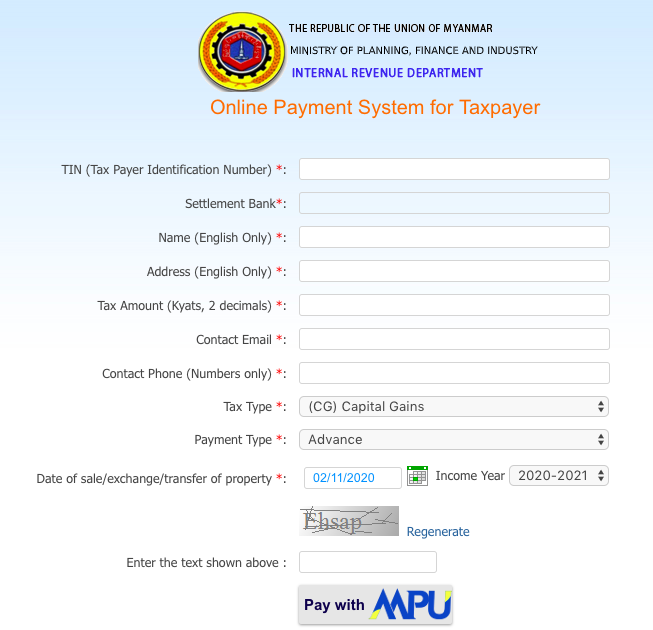 		√   Agree to pay transaction fee for tax payment.		CANCEL	CONFIRM     uStep 3:	MPU page appears, fill in card information, obtain OTP and proceed with making the payment.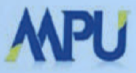 		Payment acceptance and authentication	Merchant name :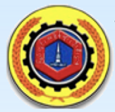 	 Card Number :		Expire Date :	11  q      2015 q 		    	GET OTP       OTP will be sent to your e-mail.		OTP :	123456		             CANCEL		CONFIRM PAYMENT  u	OTP:  One Time PasswordStep 4:	Re-check the data before approving of your tax payment. 	Payment result	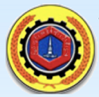 	Merchant Name:	ETAX Service		Product Description:	Tax Payment	Invoice Number:	IRD1915050718344	Amount:	501,000 MMK	Card Number:	9503-30XX-XXXX-0536	Status:	√ Approve	Approve Code:	189506	Date/Time:	03 Jul 2015	Transaction Ref:	54734		          CONTINUE   u  	Step 5:	If the payment is successful, the following page will appear.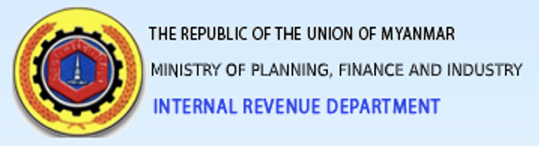 		Payment Result for Large Taxpayers’ Office		Your payment is successful. The receipt will be sent to your email.	Payment Reference :	IRD1915050718344	Total Amount (Kyats) :	501,000	Payment Date/Time :	03/07/2015    17:20:25	Approval Code :	189506	Card No :	9503-30XX-XXXX-0536	Pay Another Tax 	Go Back To HomeStep 6:	IRD Web Portal will send you auto-generated e-mail of your payment for your record.	alert@irdmyanmar.gov.mm   alert@irdmyanmar.gov.mm via 2c2p.com 	to me    q 	www.irdmyanmar.gov.mm Dear AA CompanyThank you for paying tax. You have paid 500,000 kyats to IRD successfully.Here are the details of your payment transaction.Your Tax Reference:	IRD1915050718344Payment Date/Time:	03/07/2015    17:20:25Tax Amount:	500,000 Ks.Fees:	1,000 Ks.Total Amount:	501,000 Ks.Card Number:	9503-30XX-XXXX-0536Sincerely,Large Taxpayers’ Office	Actins to be taken if errors occur after paying tax by MPU Card	1	If taxpayers have found out errors in tax-payment data, within the month concerned, after paying tax online, such as Tax Type, Payment Type, Tax Period and Income Year, they can apply to the Tax Office concerned for amendment of error(s) before the end of the month.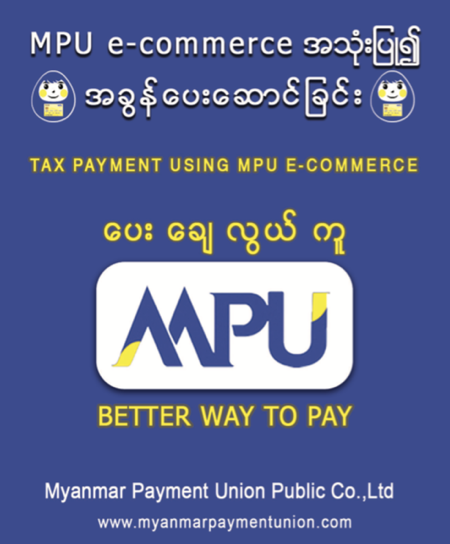 	2	If taxpayers have found out the error of having paid the tax to a wrong Tax Office, they must inform the Tax Office concerned within the day, and apply for “Dispute” to the Bank to which they paid the tax.	3	If the application for amendment of error(s) is beyond the period concerned, the tax paid will be refunded in accordance with the existing procedures on taxes and accounts or the tax paid will be subtracted by advance money under the title concerned.“Don’ts” for taxpayers online by using MPU Card	(a)	Incorrectly choosing the Type of Tax to be paid	(b)	Incorrectly choosing the Type of Tax Payment	(c)	Not properly choosing the Tax Payment Period	(d)	Paying tax collectively for a number of fiscal years without paying tax in the tax period for each fiscal year	(e)	Paying tax collectively for different types of tax in one single transaction	(f)	Lack of schedule for salary income tax and matters of subtracting from the principal   6.1.2    Tax e-Filing 	(Activated from October 2020)Requirements for using e-Filing Management System	1	First, the taxpayer has to register an Account.	2	Online declaration can be filed only after the Account Registration has been approved by IRD.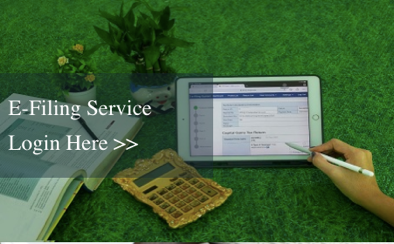 Process	1	Visit IRD website https://www.ird.mm .	2	Click on “E-Filing Service Login Here>>”. 	3	Click on “Register” tag and fill up the required information, and click on the “Register” button.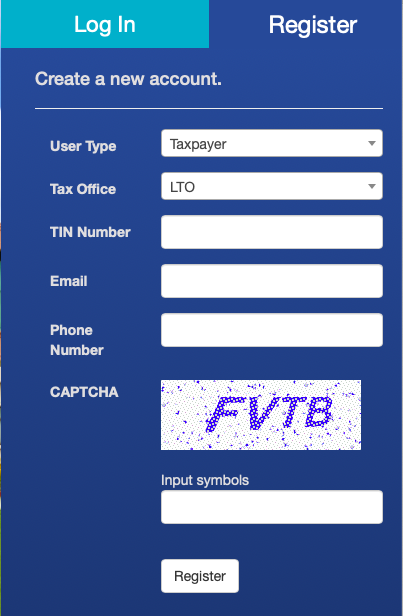 	4	Check the completion statement whether it is showing “Registration has completed” or not.	5	IRD will send the “Confirm” email to you.  Check the “Confirm” email in your mail box.	6	Log in to IRD site via email. 	7	Fill up your full name, contact email, create password, contact phone No.	8	After filling the requirements, click “Confirm Email” button.	9	Then, you can log in to your account to do e-filing.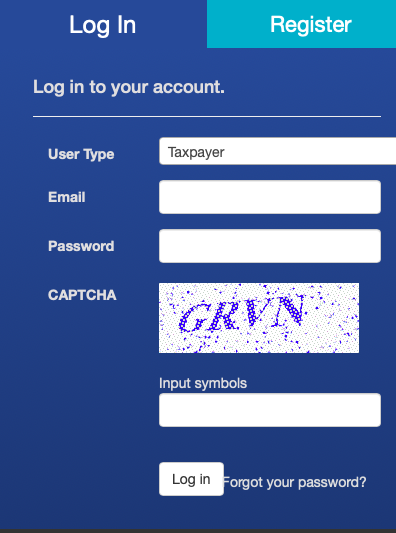 TAX CALENDAR   6.1.3   Tax registration	1	Payment of taxes: TIN (Taxpayer Identification No), that the Investor has obtained from completing company registration, can be used for paying any tax, that includes, but not limited to, corporate tax (after the tax exemption period is over), commercial tax, withholding tax, capital gain tax, special goods tax and personal income tax.	2	Opening account: The investor needs to open an account with an MPU-member bank to pay online. https://onlinepayment.ird.gov.mm/etax (Online Payment System for Taxpayers, Internal Revenue Department)	3	Personal income tax: Each company deducts personal income tax from each employee’s salary and pays through the Front Office to KESC. The progressive rate system is applied for PIT and the rates are mentioned in this Appendix.	4	Exemption from commercial tax: The free-zone investors are exempted from the commercial tax, however non-free-zone investors are exempted from the commercial tax for five years from the date they commenced their commercial operations.  Hence, non-free-zone investors need to pay commercial tax for land lease. 	5	Import duties: The import duties (that include commercial tax) for the importation of duty-free products (such as machinery, equipment, construction material, etc.) are exempted for both free zone and non-free investors. However, import duties for the importation of raw materials are exempted for free zone investors but not for non-free zone investors. The detailed explanation table regarding what types of tax are exempted or not exempted for the developer or free zone investor or non-free zone investor can be downloaded from the KMIC website. 	6	Commercial tax: The investor must pay the commercial tax every month, within 10 days from the end of the month concerned. The stamp duty is to be paid before and on the date of signing a contract or an agreement. The commercial duty is mandatory and late payment is subject to a fine. If failure to pay Stamp Duty is discovered by the tax auditor, a fine—three times the duty—must be paid, even if any court case has not occurred from this failure. A contract or an agreement without a stamp duty and being registered is not valid at a Myanmar court. 	7	Arbitration: An investor can have any country of his choice in the event of arbitration (according to the Myanmar Special Economic Zone Law), and this should be clearly provided in the contract. Otherwise, arbitration shall be in Myanmar in compliance with the Myanmar law.   6.1.4   MPU member banksIn July 2015, MPU was transformed into a public company and now has 29 member banks. Of the 29 banks, 21 have issued debit cards and are equipped with ATMs and POS machines. The following are some of its members:   6.1.5   Personal income tax of each employee   6.1.6   Application for Business Taxpayer Registration for Company   6.1.7   Monthly settlement of personal income tax for individuals   6.1.8   Annual settlement of personal income tax for individuals   6.1.9  	Application for Certificate of Commercial Tax for both corporate and individual   6.1.10	Offsetting Commercial Tax / submission of Quarterly Commercial Tax Return	According to Commercial Tax Regulation Section 42:–	The taxpayer may be able to claim a credit for commercial tax paid at the time of importation, purchasing, trading and services providing.–	Regarding exports, the commercial tax paid at the time of purchase or production of the goods may be offset from the commercial tax due on the export according to the regulations. Notwithstanding the commercial tax regulations, if the commercial tax due on the export is less than the commercial tax paid at the time of purchase or production of the goods, a refund may be demanded. This does not apply to goods which are bought in the country and brought overseas for personal use.   6.1.11   Stamp dutyRemarks:Stamp duties are taxed on instruments and not on transactions or persons. Any contract or instrument that are not made of affixing Stamp Duty will not be executed by the court in Myanmar. If any resolution dispute is intended to be taken to court in Myanmar, contract must be affixed with stamp duty. Where a contract or instrument is not duly stamped by the time of agreement is signed, there shall be imposed a surcharge of three times amount of the duty.For land lease contract:–	Stamp duty for land lease contract shall be paid by the leaser (herein Investor)–	Long-term lease contract shall be duly stamped for legality and validity. 6.1.12   	Definitions	1	Income year and assessment yearIncome year: October 1 of a year to September 30 of the following year. First income year starts from the date of company registration.Assessment year: October 1 of the following year to September 30 of the following year + 1.Self-Assessment System is now being developed.	2	Tax holiday period5 years = 60 months from the date of commencement of operation7 years = 84 months from the date of commencement of operation 		3	Refund of Commercial TaxThe Customs collects the duty and commercial tax upon the import. Commercial Tax is collected by the Customs on behalf of Internal Revenue Department.For “Draw Back” which may be requested in case of the export of goods which are made of the materials imported with payment of above taxes, the Customs will be responsible for confirming the amount of refund.		4	Tax Return“Tax Return” of a company has to be made by the end of December of the following year“Annual Return” within 3 months after the end of the financial year.Time specifications for submission of tax return and advance payment of tax   6.1.13   List of formsForm IRD 1-1:	Business Taxpayer Registration FormForm IRD 1-2:	Large Taxpayer Office (LTO) Information Gathering WorksheetForm IRD 2-1:	Commercial Tax RegistrationForm IRD 2-2:	Commercial Tax Informing Commencing of BusinessForm IRD 2-3:	Sample of Certificate of Commercial Tax Registration of the Company or IndividualForm IRD 2-4:	Quarterly Commercial Tax Return FormForm IRD 2-5:	Clearance Certificate which is prepared for Local Purchase and ServiceForm IRD 2-6:	Clearance Certificate which is prepared for ImportingForm IRD 2-7:	Explanatory Note for OffsettingForm IRD 3-1: 	List of Monthly Deducted Income TaxForm IRD 3-2: 	Monthly Income Tax Calculation SheetForm IRD 3-3: 	Return of Annual Income TaxForm IRD 3-4: 	Annual Income Tax Calculation Sheet--------------------------------------------------------------------------------------------------------------------------END OF APPENDIX 6.1: INFORMATION ABOUT TAXESTaxpayer’s taskPeriod in which the task is to be executedPaying monthly Special Goods TaxWithin 10 days from the end of the month concernedPaying monthlyCommercial TaxWithin 10 days from the end of the month concernedPaying quarterly Income TaxWithin 10 days from the end of the quarter concernedFiling quarterly Special Goods Tax ReturnWithin 10 days from the end of the quarter concernedFiling quarterly Commercial Tax ReturnWithin 1 month from the end of the quarter concernedFiling yearly Commercial Tax ReturnWithin 3 months from the end of the fiscal year concernedFiling Annual Income ReturnWithin 3 months from the end of the income year concerned1Asia Green Development BankAGD Bank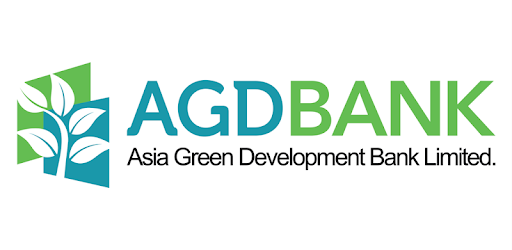 2Ayeyarwaddy BankAya Bank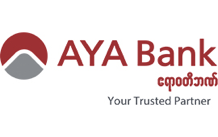 3Cooperatives BankCB Bank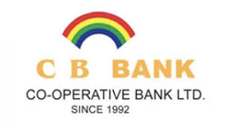 4Construction, Housing and Infrastructure Development BankCHID Bank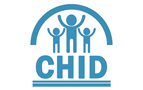 5First Privat Bank—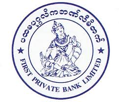 6Global Treasure BankGTB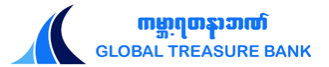 7Innwa Bank LimtedIBL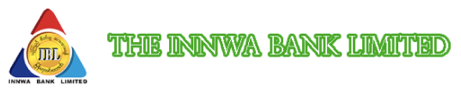 8Kanbawza BankKBZ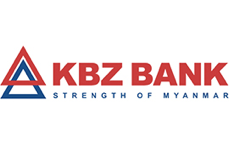 9Myanmar Apex BankMAB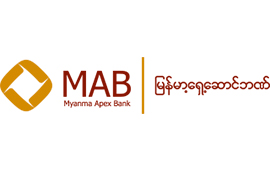 10Myanmar Citizens BankMCB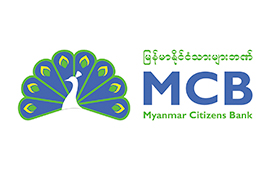 11Myanma Economic BankMEB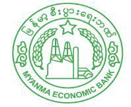 12Myanma Foreign Trade BankMFTB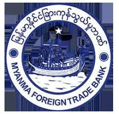 13Myanmar Investment and Commercial BankMICB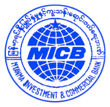 14Myanmar Microfinance BankMMB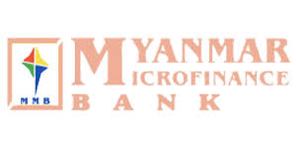 15Myanmar Oriental BankMOB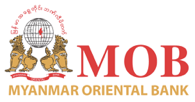 16Myawaddy Bank LimitedMWD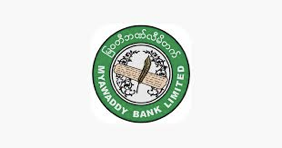 17Rural Development BankRDB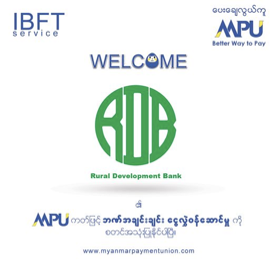 18Shwe BankSB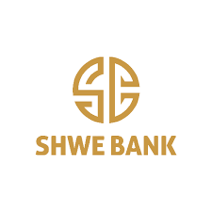 19Small and Medium Industrial Development BankSMIDB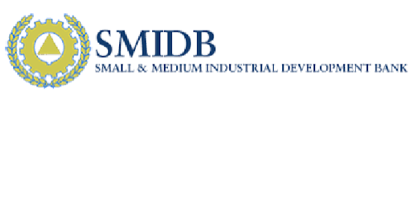 20Tun Commercial BankTCB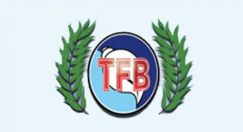 21United Amara BankUAB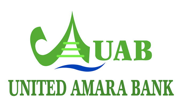 22Yangon City Bank—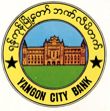 23Yoma Bank—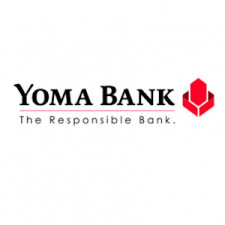 Documents needed:Documents needed:Documents needed:1Report on Recruitment Status2Employment ContractProcedure:Procedure:Procedure:1The Investor shall submit a list of employees with the Form of Recruitment Status, and with the standard Employment Contract it uses, to IRD. Note:Note:Note:The investor can use the National Registration Card No. of each of his employees as the General Index Registration Number.  NRC No has become the Tax ID No for individuals since October 1, 2020. The investor can use the National Registration Card No. of each of his employees as the General Index Registration Number.  NRC No has become the Tax ID No for individuals since October 1, 2020. Documents needed:Documents needed:Documents needed:Documents needed:1Basic Taxpayer Registration FormBasic Taxpayer Registration Form2Large Taxpayer Office (LTO) Information Gathering Worksheet Large Taxpayer Office (LTO) Information Gathering Worksheet 3Current Bank Account NumberCurrent Bank Account Number4Letter of Confirmation for Appointment, if the applicant is an agentLetter of Confirmation for Appointment, if the applicant is an agent5Bank Statement which includes transaction records for one year if the applicant has more than two bank accounts.Bank Statement which includes transaction records for one year if the applicant has more than two bank accounts.Procedure:Procedure:Procedure:Procedure:1The applicant submits the necessary documents to LTO or online. The applicant submits the necessary documents to LTO or online. 2IRD reviews the application documents by referring to the following documents:IRD reviews the application documents by referring to the following documents:aCertificate of Incorporation bInvestment Permit cCompany extractNote:Note:Note:Note:The investor can use the Company Registration No. as the TIN No.The investor can use the Company Registration No. as the TIN No.The investor can use the Company Registration No. as the TIN No.Documents needed:Documents needed:Documents needed:Documents needed:Documents needed:1List of income tax deducted monthlyList of income tax deducted monthlyList of income tax deducted monthly2Monthly Income Tax Calculation SheetMonthly Income Tax Calculation SheetMonthly Income Tax Calculation Sheet3For new taxpayers of Income Tax:For new taxpayers of Income Tax:For new taxpayers of Income Tax:aCopy of National Registration Card (NRC)Copy of National Registration Card (NRC)bEvidence of receiving the exemption under Section (a) of Income Tax Law, such as:Evidence of receiving the exemption under Section (a) of Income Tax Law, such as:–Household Certificate (original / copy)–Birth Certificate (original / copy)–Deed of Marriage (copy)Note:Note:Note:Note:Note:From the month that follows, the Investor shall submit the copy of Bill of Salary Payments of the Employees to IRD and pay the personal income tax—withheld by the Investor—within 15 days from the day of paying salaries.From the month that follows, the Investor shall submit the copy of Bill of Salary Payments of the Employees to IRD and pay the personal income tax—withheld by the Investor—within 15 days from the day of paying salaries.From the month that follows, the Investor shall submit the copy of Bill of Salary Payments of the Employees to IRD and pay the personal income tax—withheld by the Investor—within 15 days from the day of paying salaries.From the month that follows, the Investor shall submit the copy of Bill of Salary Payments of the Employees to IRD and pay the personal income tax—withheld by the Investor—within 15 days from the day of paying salaries.Any person with an annual income of more than MMK 4,800,000 shall pay income tax.Any person with an annual income of more than MMK 4,800,000 shall pay income tax.Any person with an annual income of more than MMK 4,800,000 shall pay income tax.Any person with an annual income of more than MMK 4,800,000 shall pay income tax.From October 1, 2020, personal income tax (PAYE) is to be paid online. It is needed to fill up and submit the Excel file (template), provided online by IRD. From October 1, 2020, personal income tax (PAYE) is to be paid online. It is needed to fill up and submit the Excel file (template), provided online by IRD. From October 1, 2020, personal income tax (PAYE) is to be paid online. It is needed to fill up and submit the Excel file (template), provided online by IRD. From October 1, 2020, personal income tax (PAYE) is to be paid online. It is needed to fill up and submit the Excel file (template), provided online by IRD. Documents needed:Documents needed:Documents needed:1Annual Return Form (Wa Nga – 16)2Individual Tax Calculation SheetProcedure:Procedure:Procedure:1The applicant submits necessary documents to IRD office concerned within 3 months after the end of fiscal year concerned.2If there is deficit of payment, the Investor shall make payment for the deficit. Overpayment occurs when an employee has resigned or an expatriate employee has gone back to his country. In that case, the overpaid tax will be refunded or carried forward to the next year.Note:Note:Note:The Return of Annual Income Tax shall be submitted to LTO or MTO concerned within 3 months after the end of fiscal year. The Return of Annual Income Tax shall be submitted to LTO or MTO concerned within 3 months after the end of fiscal year. Documents needed:Documents needed:Documents needed:Documents needed:1Commercial Tax RegistrationCommercial Tax Registration2Commercial Tax Information Commencing of BusinessCommercial Tax Information Commencing of Business3Previously issued Certificate of Commercial Tax Registration of the Company or Individual (if any)Previously issued Certificate of Commercial Tax Registration of the Company or Individual (if any)4Two passport size photos of Managing DirectorTwo passport size photos of Managing Director5Company extractCompany extract6Company Registration CertificateCompany Registration Certificate7Form 1 (Ka Tha Kha – 1)Form 1 (Ka Tha Kha – 1)8Form 2 (Ka Tha Kha – 2)Form 2 (Ka Tha Kha – 2)9Form 3 (Ka Tha Kha – 3) (If renewal of CT)Form 3 (Ka Tha Kha – 3) (If renewal of CT)10IRD reviews the application documents by referring to the following documents:IRD reviews the application documents by referring to the following documents:aCertificate of IncorporationbInvestment PermitProcedure:Procedure:Procedure:Procedure:1The applicant submits the necessary documents to IRD.The applicant submits the necessary documents to IRD.2IRD reviews the submitted documents and provides Certificate for Commercial Tax for both Company and IndividualIRD reviews the submitted documents and provides Certificate for Commercial Tax for both Company and IndividualRemark:Remark:Remark:Remark:It is necessary to renew the Certificate of Commercial Tax for Company every year. (Submission deadline is one month before year end.)It is necessary to renew the Certificate of Commercial Tax for Company every year. (Submission deadline is one month before year end.)It is necessary to renew the Certificate of Commercial Tax for Company every year. (Submission deadline is one month before year end.)Documents needed:Documents needed:Documents needed:Documents needed:Documents needed:1Quarterly Commercial Tax ReturnQuarterly Commercial Tax ReturnQuarterly Commercial Tax Return2In order to offset, if it is importation:In order to offset, if it is importation:In order to offset, if it is importation:aaImport Declaration (ID) Form (original/copy)bbClearance Certificate which is prepared for Importing (Form 32 – Ka Tha Kha 32)ccExplanatory Note for OffsettingddCertificate of Commercial Tax Registration of the Company or Individual3In order to offset, if it is local sale, domestic production, trading, rendering services, In order to offset, if it is local sale, domestic production, trading, rendering services, In order to offset, if it is local sale, domestic production, trading, rendering services, aClearance Certificate which is prepared for Local Purchase & Service (Form 31 – Ka Tha Kha 31)Clearance Certificate which is prepared for Local Purchase & Service (Form 31 – Ka Tha Kha 31)bExplanatory Note for OffsettingExplanatory Note for OffsettingcCertificate of Commercial Tax Registration of the Company or IndividualCertificate of Commercial Tax Registration of the Company or IndividualProcedure:Procedure:Procedure:Procedure:Procedure:1The applicant submits the necessary documents to the IRD.The applicant submits the necessary documents to the IRD.The applicant submits the necessary documents to the IRD.2IRD reviews the submitted documents and provides the Informing Letter for receiving of the Return.IRD reviews the submitted documents and provides the Informing Letter for receiving of the Return.IRD reviews the submitted documents and provides the Informing Letter for receiving of the Return.Documents needed:Documents needed:Documents needed:Documents needed:Documents needed:Documents needed:1Any relevant contracts, such as:Any relevant contracts, such as:Any relevant contracts, such as:Any relevant contracts, such as:aLand Lease ContractLand Lease ContractLand Lease ContractbMemorandum of Association and Articles of AssociationMemorandum of Association and Articles of AssociationMemorandum of Association and Articles of AssociationcJoint Venture AgreementJoint Venture AgreementJoint Venture AgreementdProduction ContractProduction ContractProduction ContracteProfit Sharing ContractProfit Sharing ContractProfit Sharing ContractfConveyanceConveyanceConveyancegLease and Sub-lease AgreementLease and Sub-lease AgreementLease and Sub-lease AgreementhFire Guarantee DepositFire Guarantee DepositFire Guarantee DepositiTransfer of SharesTransfer of SharesTransfer of SharesjAny receipt on which the amount is shown as more than MMK 5,000 (e.g. personal income tax payment receipt) Any receipt on which the amount is shown as more than MMK 5,000 (e.g. personal income tax payment receipt) Any receipt on which the amount is shown as more than MMK 5,000 (e.g. personal income tax payment receipt) kConstruction Agreement/ContractConstruction Agreement/ContractConstruction Agreement/ContractlGranted for fine, premium or for money advancedGranted for fine, premium or for money advancedGranted for fine, premium or for money advancedmMortgageMortgageMortgageProcedure:Procedure:Procedure:Procedure:Procedure:Procedure:1The applicant submits necessary documents to IRD.The applicant submits necessary documents to IRD.The applicant submits necessary documents to IRD.The applicant submits necessary documents to IRD.2IRD checks the submitted documents and calculates the fee of stamp duty.IRD checks the submitted documents and calculates the fee of stamp duty.IRD checks the submitted documents and calculates the fee of stamp duty.IRD checks the submitted documents and calculates the fee of stamp duty.3IRD informs the fee of stamp duty to the applicant. (Provide 3 copies of challan to the applicant)IRD informs the fee of stamp duty to the applicant. (Provide 3 copies of challan to the applicant)IRD informs the fee of stamp duty to the applicant. (Provide 3 copies of challan to the applicant)IRD informs the fee of stamp duty to the applicant. (Provide 3 copies of challan to the applicant)4The applicant makes payment to MEB bank and the bank keeps 1 copy of the challan.The applicant makes payment to MEB bank and the bank keeps 1 copy of the challan.The applicant makes payment to MEB bank and the bank keeps 1 copy of the challan.The applicant makes payment to MEB bank and the bank keeps 1 copy of the challan.5After payment has been made, IRD provides stamps on the documents and receipt to the applicant. (IRD keeps one copy of the challan and issues another one copy to the applicant.)After payment has been made, IRD provides stamps on the documents and receipt to the applicant. (IRD keeps one copy of the challan and issues another one copy to the applicant.)After payment has been made, IRD provides stamps on the documents and receipt to the applicant. (IRD keeps one copy of the challan and issues another one copy to the applicant.)After payment has been made, IRD provides stamps on the documents and receipt to the applicant. (IRD keeps one copy of the challan and issues another one copy to the applicant.)Application fees:Application fees:Application fees:Application fees:MMK1MOA and AOAMOA and AOA    165,0002Joint venture agreementJoint venture agreement1% (max duty 150,000)1% (max duty 150,000)3Production ContractProduction Contract1% (max duty 150,000)1% (max duty 150,000)4Profit Sharing ContractProfit Sharing Contract1% (max duty 150,000)1% (max duty 150,000)5Construction AgreementConstruction Agreement1% (max duty 150,000)1% (max duty 150,000)6ConveyanceConveyance2%2%7Lease & Sub-Lease AgreementLease & Sub-Lease Agreement0.5% (for < 3 years)0.5% (for < 3 years)8Lease & Sub-Lease AgreementLease & Sub-Lease Agreement2%    (for > 3 years & annual average of lease term)2%    (for > 3 years & annual average of lease term)9Granted for a fine or premium or for money advanced:Granted for a fine or premium or for money advanced:2%2%10Transfer of sharesTransfer of shares0.1%0.1%11MortgageMortgage2%2%11(When possession of the property or any part of the property comprised in such deed is given by the mortgagor or agree to be given) & 0.5% (When possession is not given or agreed to be given as aforesaid) (When possession of the property or any part of the property comprised in such deed is given by the mortgagor or agree to be given) & 0.5% (When possession is not given or agreed to be given as aforesaid) (When possession of the property or any part of the property comprised in such deed is given by the mortgagor or agree to be given) & 0.5% (When possession is not given or agreed to be given as aforesaid) (When possession of the property or any part of the property comprised in such deed is given by the mortgagor or agree to be given) & 0.5% (When possession is not given or agreed to be given as aforesaid) 12Fire Guarantee Deposit:Fire Guarantee Deposit:2%2%SubjectSubjectSubjectTime for submission of tax returnSubmission of Commercial Tax Return:Submission of Commercial Tax Return:Submission of Commercial Tax Return:Qtr 1:	Oct 1 – Dec 31To submit before Jan 31Qtr 2:	Jan 1 – Mar 31To submit before Apr 30Qtr 3:	Apr 1 – Jun 30To submit before Jul 31Qtr 4:	Jul  1 – Sep 30To submit before Oct 31Annual Return:Annual Return:Annual Return:To submit within 3 months from the end of the financial year concerned.Submission of Income Tax ReturnSubmission of Income Tax ReturnSubmission of Income Tax ReturnTo submit within 3 months of the end of the financial year concerned (Oct-Nov-Dec)Submission of Capital Gain ReturnSubmission of Capital Gain ReturnSubmission of Capital Gain ReturnWithin 30 days after the date of selling, exchanging and others of capital asset (or)Submission of Capital Gain ReturnSubmission of Capital Gain ReturnSubmission of Capital Gain ReturnTo submit within 3 months of the end of the financial year concerned (Oct-Nov-Dec)SubjectSubjectSubjectTime when advance payment of tax shall be paidAdvance payment of commercial taxAdvance payment of commercial taxAdvance payment of commercial taxWithin 10 days after the end of month (monthly)Advance payment of tax for Capital GainAdvance payment of tax for Capital GainAdvance payment of tax for Capital GainWithin 30 days after the date of selling, exchanging and others of capital asset (or)Advance payment of tax for Capital GainAdvance payment of tax for Capital GainAdvance payment of tax for Capital GainTo submit within 3 months of the end of regarding financial year (Oct-Nov-Dec)Advance payment of quarterly income taxAdvance payment of quarterly income taxAdvance payment of quarterly income taxQtr 1:	Oct 1 – Dec 31Qtr 1:	Oct 1 – Dec 31Within 10 days after the end of DecQtr 2:	Jan 1 – Mar 31Qtr 2:	Jan 1 – Mar 31Within 10 days after the end of MarQtr 3:	Apr 1 – Jun 30Qtr 3:	Apr 1 – Jun 30Within 10 days after the end of JunQtr 4:	Jul  1 – Sep 30Qtr 4:	Jul  1 – Sep 30Within 10 days after the end of Sep